2018 Somersworth Farmers Market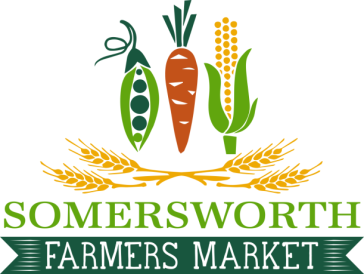 Every Monday starting June 4th- September 24th 3-6pm Rain or ShineGoodwin Community Health311 Route 108-Somersworth, NH 03878Dear whom it may concern, I am pleased to write you regarding the 4th annual Somersworth Farmers Market. This market attracted many SNAP/EBT members in this area.  SNAP/EBT members accessed a total of $17,162 to spend at the farmers market, $13,398 of which was distributed as free incentives through market match and close the gap programs (** close the gap is no longer funded as of 2016).Last year, we added to the market with live music as well as food tasting and cooking demos. With these additions we increased the atmosphere of the market to a weekly community event rather than a passing stop on the way home from work. This season we hope to increase the variety of produce to more specialty items as well as crafts. We also hope to spotlight local fresh restaurants with samples and prepared food for you to taste and buy while you wander our market full of fresh fruits, vegetables, and even breads and pastries. We will even have activities for children of all ages.If you are a farmer, local fresh restaurant, musician, and/or a community non- profit that would like to participate in our markets, please visit http://www.scphn.org/somersworth-farmers-market/ to fill out an application. If you have any questions or suggestions, please contact the Market Manager, Corinna Moskal, at (603) 994-6357 or at cmoskal@goodwinch.org. For full consideration applications will be due by Friday, May 11th, but still accepted after this date if space allows. 2018 RatesSeasonal Vendor: $100 for the season ~ 16 marketsDay/Guest Vendor: $15/per dayRegards,Corinna MoskalMarket ManagerSomersworth Farmers Marketcmoskal@goodwinch.org603-994-6357